	Name: ______________________________________________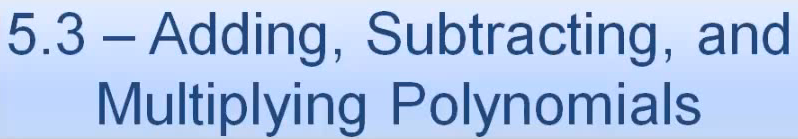 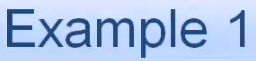 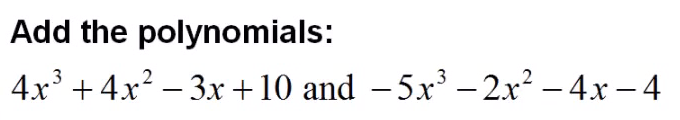 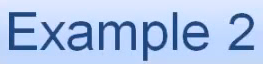 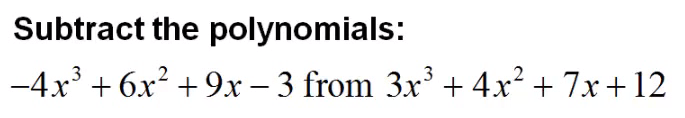 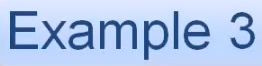 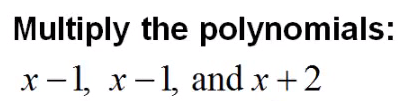 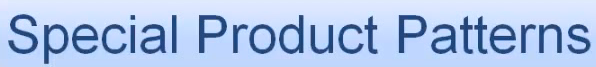 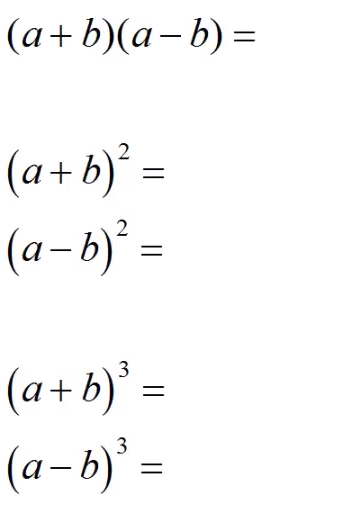 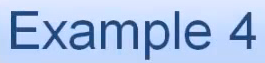 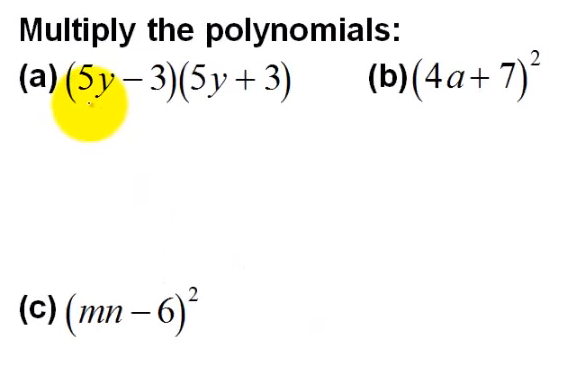 